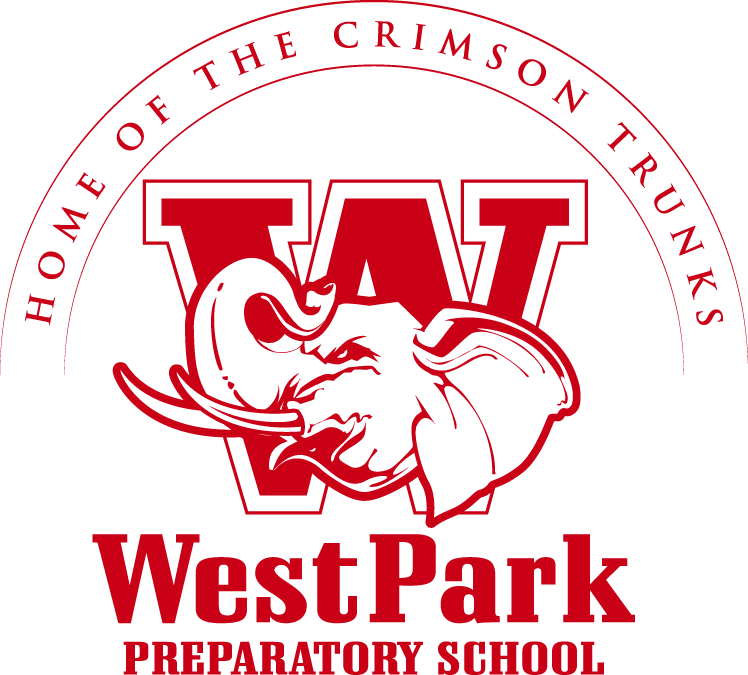 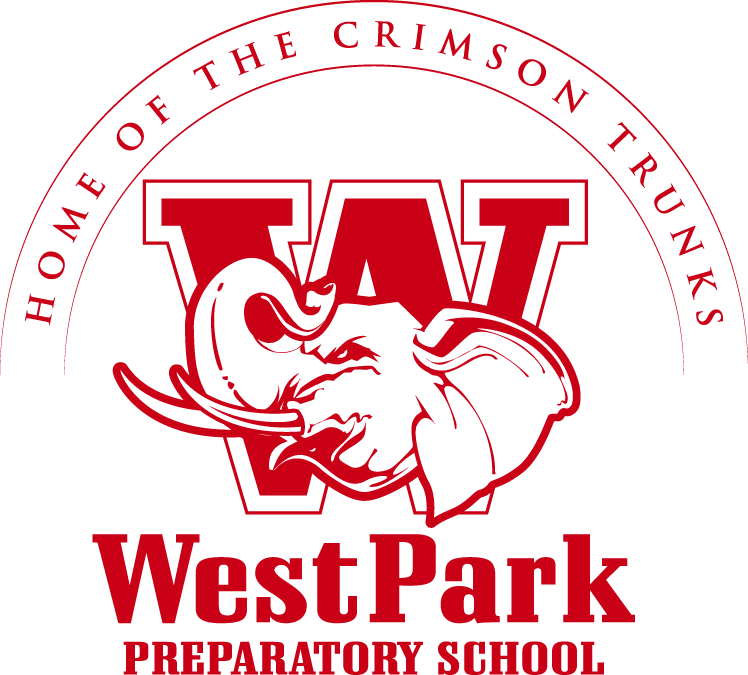 West Park Preparatory School2019-2020 School Fee ScheduleDescription Amount Administrative (Application Fee) $100.00 Book Rental (K-12th) $550.00 Class Lab (K-12th) $100.00 Technology Fee $400.00Early Childhood Education (Electives)$159.00Business (Electives) $159.00Culinary Arts (Electives)$159.00Broadcasting (Electives) $500.00 Fashion Design and Retail (Electives) $159.00Graphics Arts & Designs (Electives)$500.00SATO (Transition to Work)$159.00Graduation Fee (12th) $500.00 Graduation Fee (8th) $100.00 Tuition (K-12th) $9,500.00 Behavior Modification $30.00 Per Session Behavior/Anger Management $30.00 Per Session Tutoring - Math $25.00 Per Session Tutoring - Phonics $25.00 Per Session Tutoring - Reading $25.00 Per Session Tutoring - Speech $25.00 Per Session Tutoring - Spelling $25.00 Per Session Insurance (6th-12th) $75.00 Athletic Program (Physical ED) $300.00 Registration Fee $500.00 Physical Education (Administrative) $20.00 Debate Team (6th-8th) $125.00 Testing $150.00 Uniforms$100.00